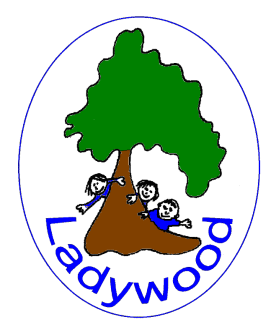 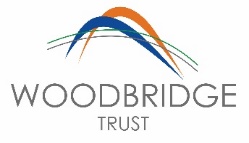 Attendance at Ladywood School Quality of Education Committee Meetings Academic Year 22-23Attendance at Ladywood School and Outreach Service Quality of Education Committee Meetings Academic Year 21-22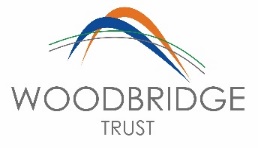 Attendance at Ladywood School and Outreach Service Quality of Education Committee Meetings Academic Year 20-21Name of MemberRole of MemberDate of MeetingsDate of MeetingsDate of MeetingsName of MemberRole of Member18.10.2207.02.2318.5.23Heather ScottChair of TrustAttendedChair AttendedChair AttendedChair Lindsay BradburyTrusteeApologiesAttendedAttendedNancy SearyStaff RepresentativeVice ChairAttendedAttendedAttendedKellie HollandParent RepresentativeAttendedAttendedAttendedDebbie CoburnExecutive HeadAttendedAttendedAttendedSusan TailorHead TeacherAttendedAttendedAttendedLynsey BrierleyDeputy Head Teacher AttendedAttendedAttendedName of MemberRole of MemberDate of MeetingsDate of MeetingsDate of MeetingsName of MemberRole of Member21.10.2103.02.2219.05.22Heather ScottChair of Trust AttendedChair Attended ChairAttended ChairLindsay BradburyVice ChairAttended Attended Apologies Nancy SearyStaff Representative Attended Apologies Apologies Kellie HollandParent Representative Apologies Apologies  Attended Sally McFarlane Executive Head Attended AttendedAttended Susan TailorHead Teacher Attended Attended Attended Lynsey BrierleyTrusteeAttended Attended Attended Cate MarsdenHead of Outreach Attended Attended Attended Dave BarrettStaff RepresentativeAttended Attended Attended Name of MemberRole of MemberDate of MeetingsDate of MeetingsDate of MeetingsName of MemberRole of Member08.10.2026.01.2113.05.21Heather ScottChair of Trust Attended Attended Attended Lindsay BradburyVice ChairApologies Attended ChairAttended ChairNancy SearyStaff Representative Attended Attended Attended Kellie HollandParent RepresentativeAttended Attended Attended Sally McFarlane Executive Head Attended AttendedAttended Susan TailorHead Teacher Attended Attended Attended Lynsey BrierleyTrusteeAttended Attended Attended Cate MarsdenHead of Outreach Attended Attended Attended Dave BarrettStaff RepresentativeAttended Attended Attended J Jackson Trustee Attended Chair Apologies Apologies 